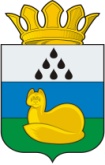 АДМИНИСТРАЦИЯ ДЕМЬЯНСКОГО СЕЛЬСКОГО ПОСЕЛЕНИЯ УВАТСКОГО МУНИЦИПАЛЬНОГО РАЙОНАПостановление-------------- 2022 г.                                                                              № ПРОЕКТс. ДемьянскоеО внесении изменений в постановление администрации Демьянского сельского поселения от 31.10.2013 № 14 «Об утверждении Порядка проведения антикоррупционной экспертизы и общественного обсуждения проектов муниципальных нормативных правовых актов» (в редакции от 09.07.2020 № 11)В соответствии с Федеральным законом от 17.07.2009 №172-ФЗ «Об антикоррупционной экспертизе нормативных правовых актов и проектов нормативно правовых актов», Федеральным законом от 09.02.2009 № 8-ФЗ «Об обеспечении доступа к информации о деятельности государственных органов и органов местного самоуправления», Постановлением Правительства РФ от 18.07.2015 № 732 «О внесении изменений в некоторые акты Правительства Российской Федерации по вопросам проведения антикоррупционной экспертизы», Федеральным законом от 05.12.2022 № 498-ФЗ внесены изменения в отдельные законодательные акты Российской Федерации, руководствуясь статьями 35, 36 Устава Демьянского сельского поселения Уватского муниципального района Тюменской области:1. Внести в постановление администрации Демьянского сельского поселения от 31.10.2013 № 14 «Об утверждении Порядка проведения антикоррупционной экспертизы и общественного обсуждения проектов муниципальных нормативных правовых актов» (в редакции от 09.07.2020 № 11) следующие изменения:1.1. Раздел 2 Правил проведения антикоррупционной экспертизы проектов муниципальных нормативных правовых актов дополнить абзацем следующего содержания:- не допускается проведение независимой антикоррупционной экспертизы нормативных правовых актов (проектов нормативных правовых актов) лицами, указанными в ч. 1.1. статьи 5 Федерального закона от 17 июля 2009 года № 172-ФЗ.2. 	Ведущему специалисту администрации Демьянского сельского поселения (И.П. Захарова) настоящее постановление:         а) обнародовать путем размещения на информационных стендах в местах, установленных администрацией Демьянского сельского поселения Уватского муниципального района;         б) разместить на странице «Демьянского сельского поселения» официального сайта Уватского муниципального района в сети «Интернет».3. 	Настоящее постановление вступает в силу со дня официального обнародования.4. 	Контроль за исполнением настоящего постановления оставляю за собой.Глава сельского поселения                                                        А.А. Мотовилов